Gavryliuk Danylo VladimirovichExperience:Documents and further information:Certificate of Competency: Certificate  00999/2013/08 : Issued on/at: 20.08.2013: Expiry: 6.12.2016Endorsement: Certificate  00999/2013.08: Issued on/at: 20.08.2013: Expiry: 6.12.2016Seamens Indification Card AB 492933: Date of issue 21.02.2012: Expire date:21.01.2012 Civil Travel Passport: ET 732484: Date of issue: 23.02.2012:Expiry date: 23.02.2022Basic Safety  06.12.2011: Issued on/at: 06.12.2011: Expiry: 06.12.2016Prof.in Survial Craft: 0782/2013: Issued on/at: 22.05.2013: Expiry: 22.05.2018 Adv.Fire Fighting  0654/2013: Issued on/at: 23.05.2013: Expiry: 23.05.2018: Med.First Aid/Care:  0578/2013: Issued on/at: 23.05.2013: Expiry: 23.05.2018 Hazardous  0610/2013: Issued on/at: 22.05.2013: Expiry:22.05.2018.Position applied for: Engine CadetDate of birth: 31.01.1992 (age: 25)Citizenship: UkraineResidence permit in Ukraine: NoCountry of residence: UkraineCity of residence: OdessaPermanent address: General Petrov street buil N53Contact Tel. No: +38 (048) 761-08-59 / +38 (093) 363-81-63E-Mail: skyl1ne22@mail.ruU.S. visa: NoE.U. visa: NoUkrainian biometric international passport: Not specifiedDate available from: 05.12.2013English knowledge: GoodMinimum salary: 300 $ per monthPositionFrom / ToVessel nameVessel typeDWTMEBHPFlagShipownerCrewingEngine Cadet06.06.2012-29.12.2012BulatTug Boat217Caterpillar3000 kwtUkraineChinaPort of Odessa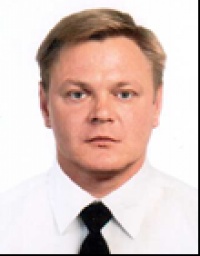 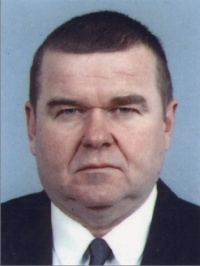 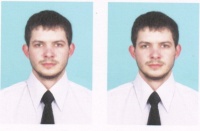 